Les objets techniques évoluent au cours du temps, certains ont traversé toutes les époques.Ils ont évolué en fonction des outils des matériaux, des techniques, des découvertes, d’événements particuliers.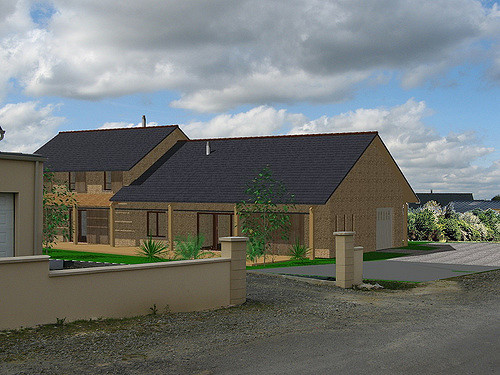 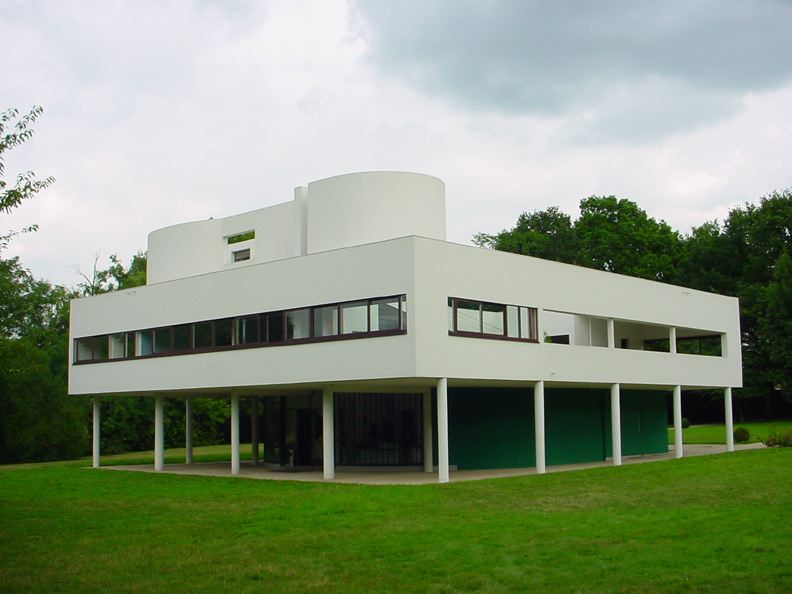 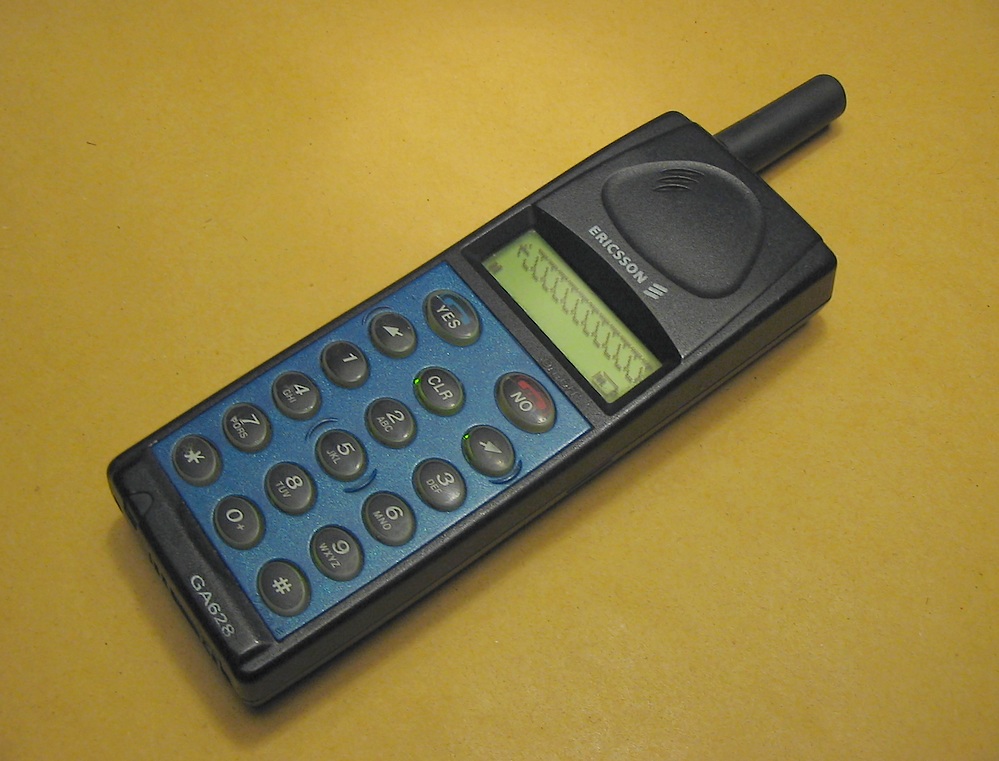 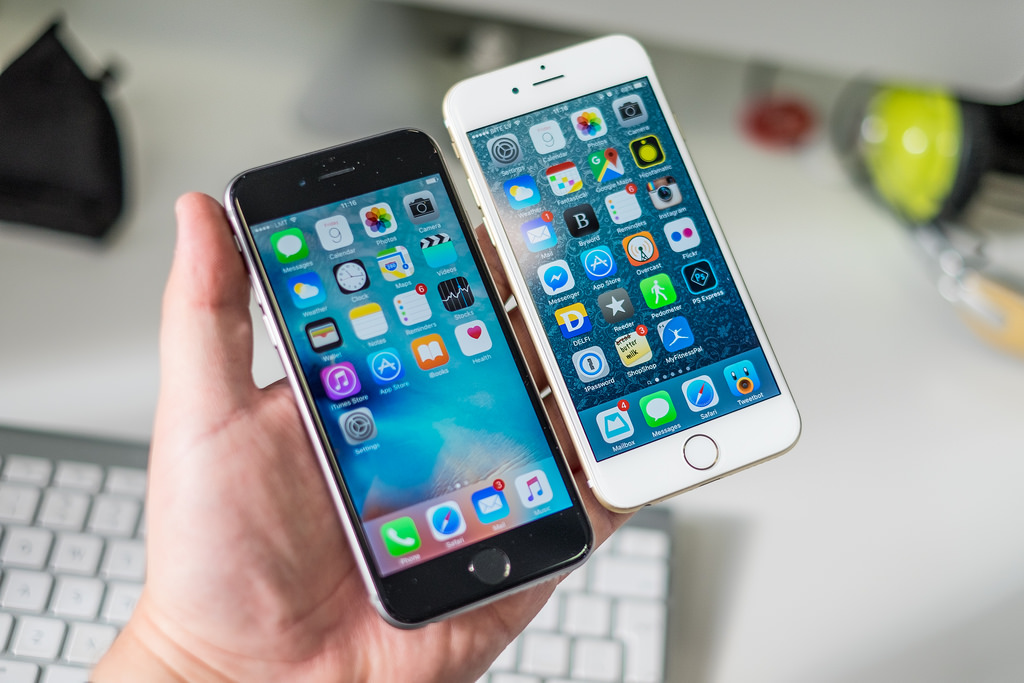 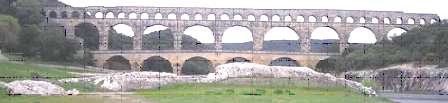 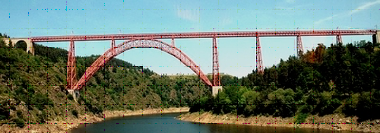 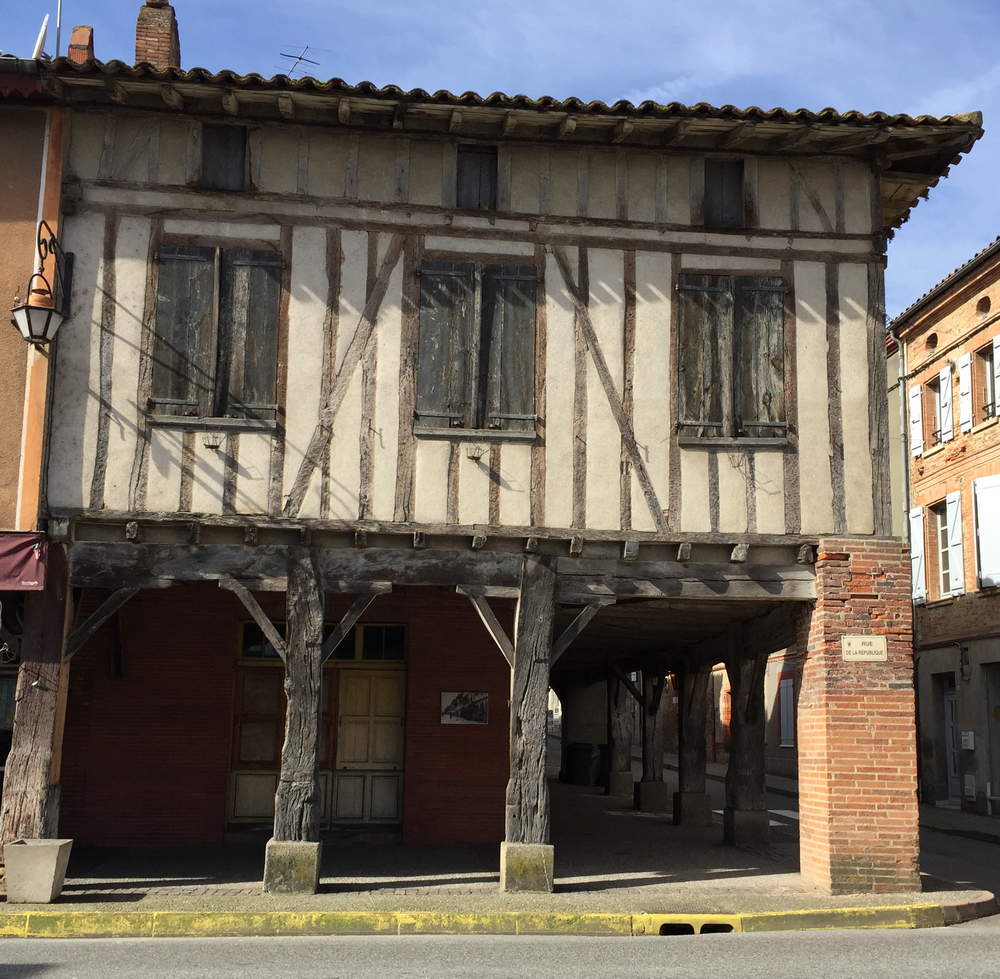 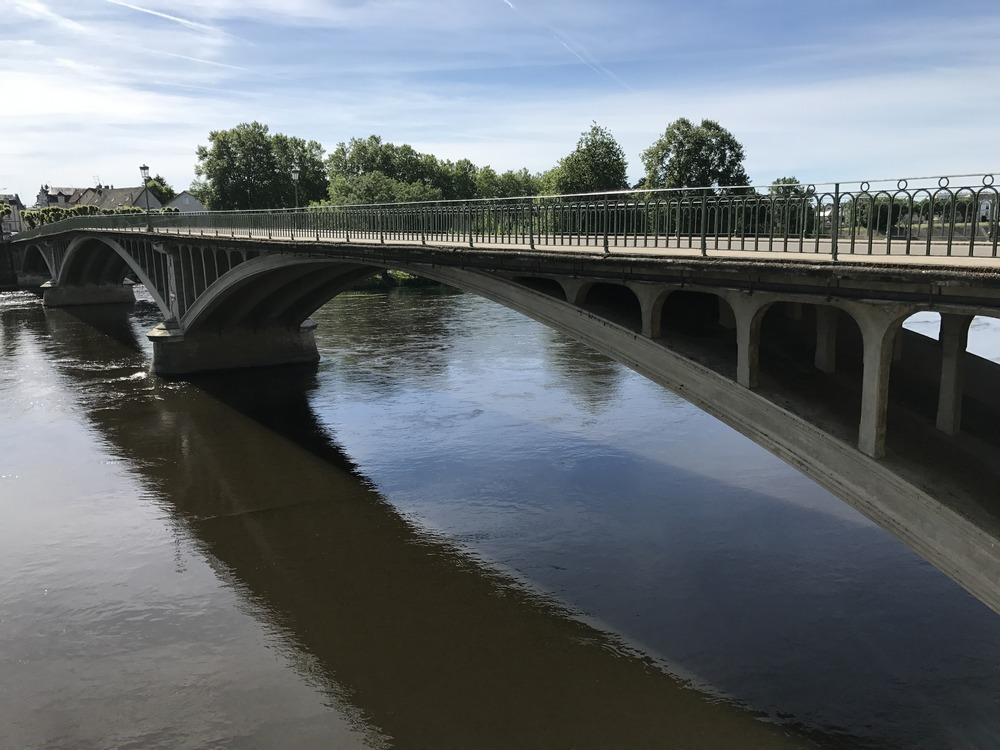 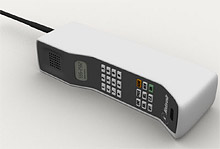 